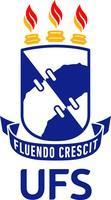 SERVIÇO PÚBLICO FEDERAL MINISTÉRIO DA EDUCAÇÃO UNIVERSIDADE FEDERAL DE SERGIPEPROGRAMA DE PÓS-GRADUAÇÃO EM DIREITO (PRODIR)ATA DA COMISSÃO EXAMINADORA DA BANCA DE QUALIFICAÇÃO DE MESTRADO ACADÊMICONo dia de ___ de ____________ de 20____, às ___ horas e ____ minutos, reuniu-se de forma remota pelo link________________________________________________, a banca examinadora composta pelos membros Prof(a). Dr(a). _____________________ (Orientador(a)/Presidente), Prof(a). Dr(a). ___________________________ (Titular Interno), Prof(a). Dr(a). __________________________________ (Externo à Instituição) e o (a) Prof(a). Dr(a). _____________________________________ (Externo à Instituição) para examinar a proposta de dissertação de mestrado do(a) discente ___________________________________________________, do Programa de Pós-Graduação em Direito da Universidade Federal de Sergipe – UFS, com o título “____________________________________________________________________________________________________________________________________________”Após a apresentação, o(a) discente foi arguido pelos examinadores que consideraram o(a) discente ________________ .Nada mais havendo a tratar, a sessão foi encerrada, às ___:___, dela sendo lavrada a presente ata, que segue assinada pelo (a) Examinador(a) Presidente.Prof(a). Dr(a)_____________ (Orientador(a)): ________________________Prof(a). Dr(a) _____________ (Membro): __________________________Prof(a). Dr(a)___________________ (Membro):  ___________________________Prof(a). Dr(a)________________ (Membro): __________________________________________________ (Discente):  ___________________________________